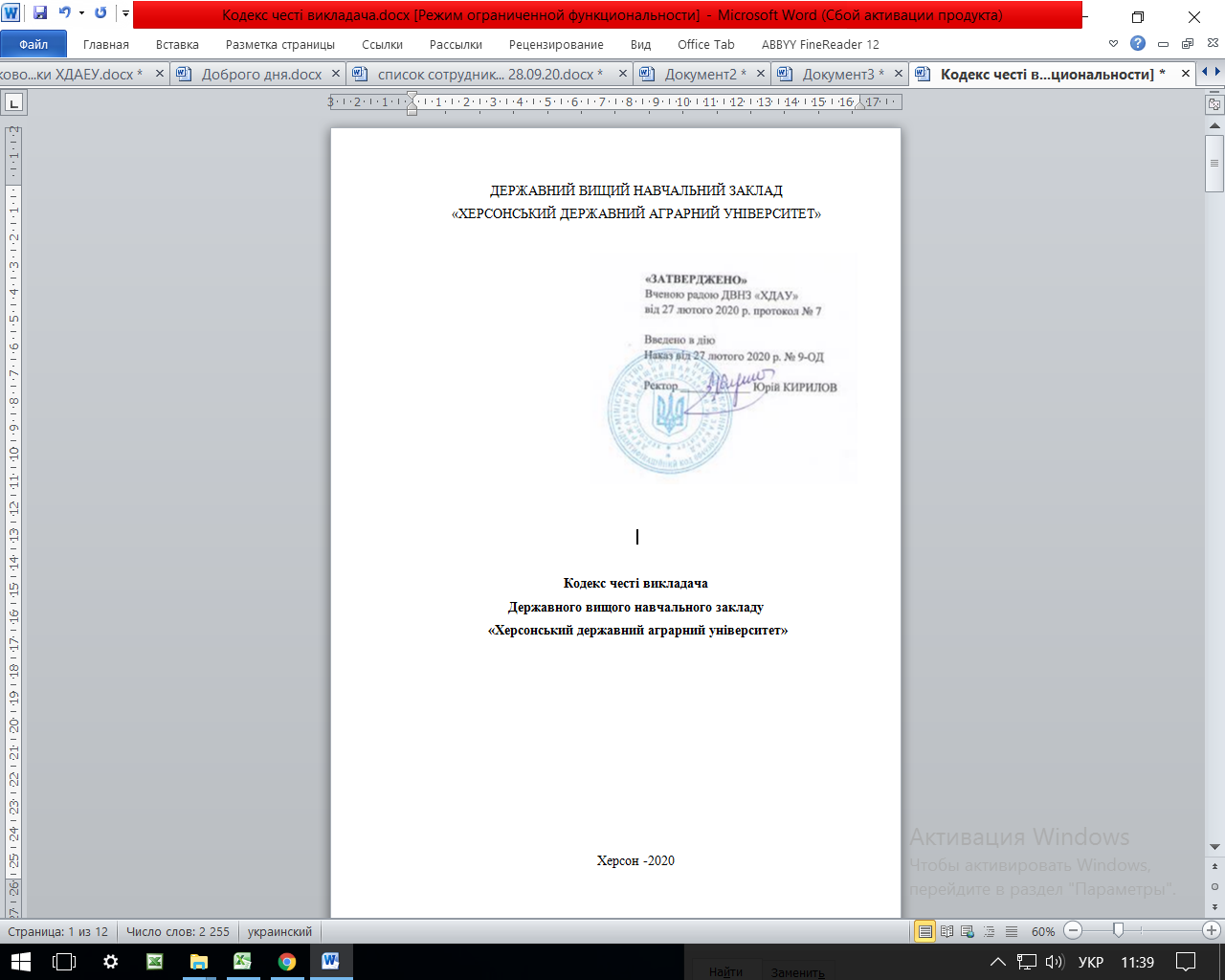 ПередмоваОрганічне поєднання змісту навчання та виховання в  Державному вищому навчальному закладу «Херсонський державний аграрний університет» (далі – Університет), дотримання базових принципів Кодексу честі забезпечать сприятливий соціально-психологічний клімат у колективі викладачів Університету, що уможливить отримування високих результатів дослідницької, викладацької та освітньої діяльності та сприятиме вихованню висококваліфікованих спеціалістів, свідомо діючої, морально зрілої, соціально не байдужої, гармонійно розвиненої, високоосвіченої, соціально активної молоді, визначальними якостями якої є відповідальність, високі духовні, родинні й патріотичні переконання, яка є носієм надбань національної та світової культури, здатна до саморозвитку та самовдосконалення.Кодекс честі (далі – Кодекс) є стандартом поведінки співробітників Університеті в академічному середовищі.Кодекс передбачає зобов'язання кожного викладача Університету виявляти повагу до всіх людей, незалежно від статі, раси, релігії, фізичного чи сімейного стану, будь-якої іншої приналежності.Кодекс розроблено на підставі вітчизняного та зарубіжного досвіду етичної нормотворчості, рекомендацій членів робочої групи, із урахуванням пропозицій викладачів і студентів Університету.Одночасно із забезпеченням обов’язків громадян України, до членів університетської спільноти, висувається вимога неухильно дотримуватися засад Кодексу.Кодекс честі викладача Університету є системою морально-етичних зобов'язань і вимог добросовісної поведінки, заснованої на загальновизнаних моральних принципах і етичних нормах суспільства і держави.Завданням кодексу єзабезпечення ефективного здійснення викладачами своїх професійних обов'язків на підставі додержання принципів законності, суспільної моралі та високої культури;підвищення авторитету викладача;створення умов для розвитку у викладачів почуття справедливості, відповідальності, відданості справі, додержання загальнолюдських моральних цінностей, запобігання проявам корупції;формування принципової морально-правової позиції у взаєминах зі студентами, колегами та керівництвом.1. Загальні положенняУ реалізації освітніх завдань кожен викладач та студент повинен дотримуватися загальнолюдських принципів моралі, гуманізму, плюралізму думок, поваги до особистості як вищої цінності суспільства, незалежно від соціального стану, віросповідання, національності, статі, віку тощо.Викладач ДВНЗ «ХДАУ» є творцем здорового морального клімату в колективі, принциповим противником будь-яких проявів недисциплінованості, безкультур`я та безвідповідальності. Викладач є прикладом для студентів як в стінах ДВНЗ «ХДАУ», так і за його межами.Викладач ДВНЗ «ХДАУ» є професіоналом своєї справи, постійно працює над підвищенням своєї кваліфікації та педагогічної майстерності, використовує в своїй роботі нові технології навчання.Чесне, відверте і послідовне слово викладача повинно слугувати для студентів нормою поведінки, стимулювати їх до самостійної пізнавальної діяльності.Особливої уваги у стосунках викладач-студент необхідно надавати праву людини на повагу до її честі та гідності.2. Принципи КодексуПринципів Кодексу зобов'язані дотримуватися всі викладачі  Університету. Такими, зокрема, є:принцип законності. У своїй діяльності члени університетської громади суворо дотримуються законів України, а також заохочують інших поважати й неупереджено застосувати їх;принцип чесності та порядності. У навчальній та викладацькій діяльності, під час проведення наукових досліджень, у практичній роботі тощо представники університетської спільноти зобов’язані діяти чесно, бути відвертими й у жодному разі не допускати використання неправдивих тверджень;принцип взаємної довіри. Атмосфера довіри заохочує вільний обмін ідеями та інформацією в університетському середовищі, сприяє співпраці та продукуванню нових ідей, позбавляє страху щодо привласнення іншими результатів чужої діяльності;принцип ввічливості та толерантності. Члени Університету з повагою та доброзичливо ставляться до інших, їхніх думок, поглядів, переконань тощо;принцип справедливості та об’єктивності. Взаємини між членами університетської спільноти мають ґрунтуватися на неупередженому  ставленні один до одного, об’єктивній оцінці результатів навчальної, дослідницької та трудової діяльності, спроможності розглядати дискусійні питання неупереджено, не беручи до уваги особистих уподобань чи вигод;принцип компетентності й професіоналізму. Члени колективу зобов’язані здійснювати свою діяльність на високому професійному рівні, постійно підвищувати науковий і освітній рівні;принцип добросовісності та відповідальності. Студенти й працівники Університету відповідають за результати своєї діяльності, добросовісно виконують взяті на себе зобов’язання;принцип партнерства та взаємодопомоги. З метою підвищення якості результатів навчальної і дослідницької роботи представники університетської громади орієнтуються на суб’єкт-суб’єктну або партнерську взаємодію;принцип взаємоповаги. Повага в університетському середовищі має бути взаємною, що передбачає виявлення її як до себе, так і до інших, незалежно від віку, статі, статусу;принцип безпеки та добробуту університетської громади. Студенти та працівники повинні піклуватися про дотримання безпеки й добробуту в стінах Університету. Діяльність студентів і працівників Університету не повинна приводити до виникнення загроз їхньому життю, заподіювати шкоду здоров’ю та майну університетської громади загалом і кожного члена зокрема;принцип шанобливості. Члени університетської громади зобов’язані шанувати історію Університету та осіб, які зробили значний внесок у його розвиток.2. Ключові поняттяКлючовими поняттями Кодексу є такі:Академічна доброчесність – сукупність принципів і правил поведінки учасників освітнього процесу, спрямованих на формування самостійної та відповідальної особистості, спроможної навчатися, викладати й здійснювати наукову діяльність, дотримуючись етичних та правових норм (Закон України «Про освіту», п.1, ст. 354);Академічний кодекс честі – набір етичних правил, що окреслює базові позиції етично прийнятної поведінки в певній академічній спільноті;Захист інформації – сукупність правових, адміністративних, організаційних, технічних та інших заходів, що забезпечують збереження, цілісність інформації та належний порядок доступу до неї (Закон України «Про інформацію» від 02.10.1992 р. № 2657-XII ); Комісія честі – орган, що контролює дотримання кодексу й ухвалює рішення щодо порушників, зазвичай складається з представників різних категорій учасників освітнього процесу, зокрема представників усіх факультетів;Наукове відкриття – встановлення невідомих раніше, але об’єктивних закономірностей, властивостей та явищ матеріального світу, які докорінно змінюють рівень наукового пізнання (ст. 457 Цивільного кодексу України);Неправомірна вигода – грошові кошти або інше майно, переваги, пільги, послуги, нематеріальні активи, будь-які інші вигоди нематеріального або негрошового спрямування, які обіцяють, пропонують, надають або одержують без законних на те підстав (Закон України «Про запобігання корупції» від 14.10.2014 р. № 1700-VII);Освітня діяльність – діяльність вищих навчальних закладів, що провадиться з метою забезпечення здобуття вищої, післядипломної освіти і задоволення інших освітніх потреб здобувачів вищої освіти й інших осіб (Закон України «Про вищу освіту» від 01.07.2014 р. № 1556-VII);Плагіат – це оприлюднення (опублікування) повністю або частково чужого твору під іменем особи, яка не є автором цього твору (ст. 50 Закону України «Про авторське право та суміжні права»);Потенційний конфлікт інтересів – наявність у особи приватного інтересу у сфері, в якій вона виконує свої службові чи представницькі повноваження,  що може вплинути на об’єктивність чи неупередженість прийняття нею рішень або на вчинення чи невчинення дій під час виконання зазначених повноважень (Закон України «Про запобігання корупції» від 14.10.2014 р. № 1700-VII).3. Обов’язки викладача ДВНЗ «ХДАУ»3.1. Викладач ДВНЗ «ХДАУ» зобов'язаний:постійно працювати над підвищенням свого загальноосвітнього професійного, культурного рівня, виявляти ініціативу, відповідальне ставлення та творчий підхід до виконання своїх обов'язків, вдосконалювати свої знання, передавати свій досвід колегам;брати активну участь у науково-дослідній роботі, розвивати експериментальну базу, долучатися до створення кафедральних банків вихідних даних, авторських наукових програм;дотримуватись норм та принципів етики науки при проведенні наукових досліджень, не допускати в наукових працях (статті, монографії, дисертаційні роботи та ін.) плагіату, компіляцій тощо;брати участь у використанні сучасних інноваційних методів навчання та розробці методів дистанційного навчання;сумлінно проводити на високому професійному рівні всі види занять (лекції, практичні, семінарські, лабораторні, індивідуальні та консультації );забезпечувати на заняттях обстановку творчого, зацікавленого ставлення студентів до навчальної дисципліни, яку він викладає;формувати на заняттях дух взаємного порозуміння та доброзичливості, виключати формалізм та елементи безпринципності в освітньому процесі;при проведенні занять суворо дотримуватись вимог трудової дисципліни та навчального розпорядку;оцінюючи знання студента на екзамені, заліку або за результатами курсового чи дипломного проектування, виключати такі фактори, як особиста неприязнь та ворожість, вплив родини, друзів чи службових осіб. Не приймати від студентів подарунків та послуг, які можуть бути розцінені, як зобов'язання завищити оцінку;бути коректним і доброзичливим у спілкуванні з колегами, студентами, магістрантами та аспірантами;власним прикладом доводити студентам необхідність дотримання правил трудової та навчальної дисципліни, дбайливого ставлення до майна ДВНЗ «ХДАУ», поваги до колег, підвищення свого культурного та освітнього рівня;не проходити повз порушення правил і розпорядку, встановленого в ДВНЗ «ХДАУ», від кого б вони не виходили;не допускати передачі та розповсюдження неправдивої інформації, незаконного заволодіння майном та інших форм нечесної поведінки як в ДВНЗ «ХДАУ», так і за його межами;дотримуватись нормативно-правових актів з питань вищої освіти, не допускати посадових зловживань, правопорушень і хабарництва, зокрема:не брати винагороди (хабара) за сприяння абітурієнтам у вступі до Університету;не використовувати особисті стосунки з іншими викладачами чи посадовими особами ДВНЗ «ХДАУ» в корисних цілях, тобто задля підвищення поточної успішності, написання модулів, складання заліків та іспитів окремими студентами;не створювати студентам на заняттях чи іспитах сприятливих умов для списування, фальсифікації оцінки знань;не завищувати оцінки знань студентів за хабарі чи відповідні послуги;не залишатися осторонь фактів порушення Кодексу іншими суб’єктами навчально-виховного процесу і особистими діями сприяти їх усуненню та недопущенню у майбутньому, а за необхідності – інформувати про це керівництво ДВНЗ «ХДАУ». Усвідомити необхідність здійснення дій для реального утвердження Кодексу викладача та студента;сприяти економному та раціональному використанню всіх видів ресурсів, пропагувати енергоощадні технології;всіма своїми діями і вчинками сприяти покращанню іміджу кафедри, факультету та ДВНЗ «ХДАУ»;поважати права та свободи студентів і колег відповідно до вітчизняних та міжнародних правових норм, усвідомлюючи, що людина, її життя і здоров'я, честь і гідність, недоторканність і безпека визнаються в Україні найвищою соціальною цінністю;у прийнятті конкретних рішень викладач повинен бути самостійним та керуватися лише вимогами закону, оцінкою отриманої інформації, морально-етичними принципами професії, відмежовуватися від будь-яких корисливих та приватних інтересів, політичного впливу, тиску з боку громадськості та засобів масової інформації;брати участь у проведенні виховної роботи зі здобувачами вищої освіти в позаурочний час, знати їх особливості, характери, соціальний і родинний стан, інтереси та схильності, не допускати конфліктів, враховувати це в індивідуальній роботі;толерантно і з повагою ставитися до расової, національної приналежності, мови,  традицій  і звичаїв інших осіб,  а також їх політичних та релігійних переконань,  якщо вони не  спрямовані  на розпалення расової,  національної, політичної та релігійної ворожнечі;3.2. Публічний характер діяльності викладача та перебування під постійною увагою з боку студентів та колег покладає на нього особливі вимоги щодо відповідного зовнішнього вигляду: викладач має дотримуватися ділового стилю одягу, який відрізняється офіційністю, стриманістю та акуратністю.4. Права викладача ДВНЗ «ХДАУ»Викладач ДВНЗ «ХДАУ» має право:отримувати матеріальні та моральні заохочення за сумлінну працю;бути представленим до відзначення нагородами на рівні ДВНЗ «ХДАУ», міста, області, Міністерства та держави;виявляти ініціативу, спрямовану на покращення освітнього та виховного процесу в ДВНЗ «ХДАУ», підвищення загальної культури взаємин у колективі;проводити відкриті заняття із запрошенням колег та мати право на відвідування відкритих занять інших викладачів, прагнучи до підвищення своєї кваліфікації та вдосконалення власної педагогічної майстерності та надання навчально-методичної допомоги молодим колегам;обирати і бути обраним до складу органів управління ДВНЗ «ХДАУ» та його структурних підрозділів, громадських організацій, органів державної влади та місцевого самоврядування;відкрито висловлювати власну думку та звертатися із заявами і пропозиціями до керівництва ДВНЗ «ХДАУ» та його структурних підрозділів з питань статутної діяльності та організації внутрішнього життя;вільно визначати своє ставлення до релігії, брати участь у діяльності релігійних об'єднань, які діють на законних підставах, і діяльність яких не
спрямована на розпалення расової, політичної, національної та релігійної
ворожнечі, не допускаючи їхнє втручання у свої професійні справи;поєднувати об'єктивну публічну критику недоліків у роботі колег з повагою, толерантністю, стриманістю і ввічливістю.5. Політика академічної доброчесностіУ своїй роботі кожен викладач Університету повинен керуватися такими приорітетами.1. Академічна доброчесність – це певна сукупність правил поведінки людини в академічному середовищі, що передбачає моральний і правовий складники регулювання цієї поведінки під час виконання навчальних або дослідницьких завдань.2. Члени університетської спільноти Університету  зобов’язані:2.1. Сумлінно та самостійно (крім випадків, які передбачають групову роботу) виконувати навчальні та дослідницькі завдання.2.2. Брати активну участь у науково-дослідній роботі, конференціях, симпозіумах, виставках, конкурсах.2.3. Брати участь в обговоренні та вирішенні питань удосконалення навчально-виховного процесу, науково-дослідної роботи, призначення стипендій, організації дозвілля, побуту, оздоровлення.2.4. Докладати максимум зусиль щодо оволодіння теоретичними та спеціальними знаннями, практичними, професійними навичками, необхідними спеціалісту вищого кваліфікаційного рівня.2.5. Виконувати оригінальні роботи в межах кожної дисципліни.2.6. Використовувати в навчальній та науковій діяльності тільки надійні й провідні (правдиві) джерела інформації та обов’язково посилатися на них, незважаючи на те, в якому вигляді вони опубліковані – електронному чи паперовому.3. Неприйнятними під час здійснення навчально-виховної та науково- дослідницької роботи для членів спільноти Університету є: плагіат, шахрайство, а саме:фальсифікація або фабрикування інформації чи наукових результатів і використання їх під час роботи;підроблення підписів в офіційних документах (залікових книжках, актах, звітах, угодах тощо);використання під час контрольних заходів заборонених допоміжних матеріалів або технічних засобів (шпаргалки, навушники, телефони, планшети тощо);посилання на джерела, які не були використані в роботі;списування (реплікація) під час складання будь-якого різновиду підсумкового або поточного контролю;проходження процедур контролю знань підставними особами;надання або репрезентування різними особами робіт однакового змісту як результату своєї навчальної або наукової діяльності.3.1 Несанкціонована співпраця, а саме:надання допомоги для здійснення акту академічної нечесності;навмисна чи свідома допомога або спроба допомог іншому вчинити акт академічної нечесності;придбання в інших осіб чи організацій із наступним поданням як власних результатів навчальної та наукової діяльності (звітів, рефератів, контрольних, розрахункових, курсових, дипломних і магістерських робіт, есе, статей, монографій, навчальних посібників тощо).3.2 Пропонування чи отримання неправомірної винагороди під час оцінювання результатів успішності, виконання навчальних чи дослідницьких завдань. 3.3 Використання родинних або службових зв’язків для отримання позитивної (вищої) оцінки під час складання будь-якого різновиду підсумкового контролю або переваг у роботі.3.4 Внесення до списку авторів статей, монографій, підручників тощо осіб, які не брали участі в отриманні наукових результатів.3.5 Інші різновиди академічної нечесності.6. Прикінцеві положенняОцінка дотримання правил професійної етики та поведінки викладача може надаватися під час проведення атестації, при вирішенні питань щодо конкурсного обрання на посаду, підготовці характеристик та рекомендацій, зарахуванні до кадрового резерву на керівні та вищі посади тощо.Будь-які випадки, що призводять до серйозних порушень, мають розглядатися у визначеному законом порядку. Кодекс честі викладача повинен сприяти оптимальній організації навчально-виховного процесу ДВНЗ «ХДАУ» і не спрямований на покарання та обмеження.Вимоги Кодексу є обов'язковими для всіх викладачів університету з моменту їх призначення на посаду.У разі порушення кодексу до винних осіб можуть бути застосовані методи дисциплінарного впливу, передбачені Статутом університету та чинним законодавством.